SEGUNDA EVALUACIÓN	     		                Febrero 10 de 2014TEMA 1 (14 puntos)Sea  una función con regla de correspondencia:Encuentre  y TEMA 2 (14 puntos)Sea  una función con regla de correspondencia . Bosqueje la gráfica de  considerando asíntotas, puntos máximos y mínimos, puntos de inflexión.TEMA 3 (14 puntos)Se requiere construir una cisterna con base rectangular y sin tapa, de manera tal que el ancho de la base sea el doble de la altura de la cisterna. Calcular las dimensiones que debe tener la cisterna para que el volumen sea de 20  y se utilice la mínima cantidad de material para su construcción.TEMA 4 (14 puntos)Un fabricante construye envases cilíndricos en los cuales el radio de la base mide  y la altura mide . Suponga que en la medida del radio de uno de los cilindros existe un error de . Usando diferenciales estime el error en el área total de dicho cilindro.TEMA 5 (14 puntos)Suponga que  es una ecuación de demanda para el producto de un fabricante, donde  representa el precio y  el número de unidades.Encuentre una expresión que represente la razón de cambio de  con respecto a . ¿Cómo interpretar dicha razón de cambio para valores muy altos de ?Determine las funciones de ingreso total y de ingreso marginal e indique el nivel de producción que maximiza el ingreso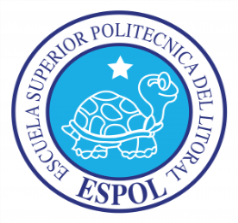 FACULTAD DE CIENCIASNATURALES Y MATEMÁTICASFACULTAD DE CIENCIAS SOCIALES Y HUMANÍSTICASMÉTODOS CUANTITATIVOS III TÉRMINO ACADÉMICO AÑO 2013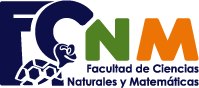 